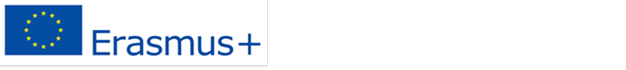 Załącznik nr 1 do Zapytania ofertowegoFORMULARZ OFERTOWY                                                                                           Zamawiający:Centrum Kształcenia Zawodowego i Ustawicznegow Mrągowie ul. Mrongowiusza 6511-700 MrągowoOFERTANazwa i adres podmiotu składającego ofertę, NIP, REGON:……………………………………………………………………………………………………………………………………………………………………………………………………………………………………………………………Odpowiadając na zapytanie ofertowe dotyczące usługi w zakresie: Organizacja staży zagranicznych (wsparcia indywidualnego) dla uczestników Projektu nr 2022-1-PL01-KA121-VET-000053861 w ramach przyznanej Akredytacji  Erasmus+ w Centrum Kształcenia Zawodowego i Ustawicznego w Mrągowie – staże w Maladze.1. Oferuję wykonanie przedmiotu zamówienia zgodnie z treścią zapytania ofertowego za cenę:Cena netto za realizację całości zamówienia: ……………………………………………………………………………………….Słownie: ………………………………………………………………..…………………………………………Cena brutto za realizację całości zamówienia: …………………………………………………………………………………….Słownie: ………………………………………………………………..…………………………………………2. Ponadto oświadczam, że:1) Zobowiązuję się do realizacji przedmiotu zamówienia, zgodnie z wymaganiami zawartymi      w przedmiotowym zapytaniu ofertowym oraz zgodnie ze złożoną przeze mnie ofertą,2) Zapoznałem się z przedmiotem i warunkami zamówienia i akceptuję jego warunki,3) Spełniam wszystkie wymagania dotyczące wykonawcy określone w zapytaniu ofertowym,